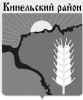 Собрание представителеймуниципального района КинельскийСамарской областиРешение№ 155					                          18 ноября 2021 г. «Об одобрении Соглашений о передаче администрации муниципального района Кинельский администрацией сельского поселения  Алакаевка, Бобровка, Богдановка, Георгиевка,Домашка, Кинельский, Красносамарское, Комсомольский, Малая Малышевка, Новый Сарбай, Чубовка муниципального района Кинельскийполномочия по организации  и осуществлениюмероприятий по работе с детьми и молодежьюв поселении, в части создания  необходимых условий для самореализации личности  молодыхлюдей, поддержки детских и молодежных общественных объединений, движений, инициатив, подбора, подготовки и повышения квалификации специалистов на 2022 год»В соответствии со ст.15 Федерального закона от 6.10.2003 г. № 131-ФЗ «Об общих принципах организации местного самоуправления в Российской Федерации», руководствуясь Уставом муниципального района Кинельский, Собрание представителей муниципального района Кинельскийрешило:1. Одобрить Соглашения о передаче администрации муниципального района Кинельский администрацией сельских поселений Алакаевка, Бобровка, Богдановка, Георгиевка, Домашка, Кинельский, Красносамарское, Комсомольский, Малая Малышевка, Новый Сарбай, Чубовка муниципального района Кинельский полномочия по организации и осуществлению мероприятий по работе с детьми и молодежью в поселении  на 2022 год, в сумме межбюджетных трансфертов согласно приложению к настоящему решению.2. Администрации муниципального района Кинельский  заключить с администрацией сельских поселений  Алакаевка, Бобровка, Богдановка, Георгиевка, Домашка, Кинельский, Красносамарское, Комсомольский, Малая Малышевка, Новый Сарбай, Чубовка   муниципального района Кинельский  Соглашения о принятии на 2022 год вышеуказанного  полномочия по решению вопросов местного значения, отнесенных к компетенции сельских поселений  муниципального района Кинельский.3. Опубликовать настоящее решение в газете «Междуречье» и разместить на официальном сайте администрации муниципального района Кинельский в информационно-телекоммуникационной сети «Интернет»   (kinel.ru) в подразделе «Нормативные правовые акты» раздела «Документы».4. Настоящее решение вступает в силу после его официального опубликования.Председатель Собрания представителей муниципальногорайона Кинельский						            Ю. Д. ПлотниковРассылка администрациям сельских поселений Бобровка, Алакаевка,Богдановка,георгиевка,Домашка,Кинельский,Красносамарское, Чубова,М-Малышевка, Н-Сарбай по 1 экз., администрация муниципального района Кинельский – 1 экз., ДМО – 1экз.Приложение к решению Собрания представителей муниципального района Кинельский№ 155 от 18 ноября 2021г  Межбюджетные трансфертына осуществление полномочия по организации  и осуществлению мероприятий по работе с детьми и молодежью в поселении на 2022 год за счет межбюджетных  трансфертов, предоставляемых из бюджета сельских  поселений Алакаевка, Богдановка, Георгиевка, Домашка, Кинельский, Красносамарское, Комсомольский, Чубовка, Малая Малышевка, Новый Сарбай, Бобровка в бюджет муниципального района Кинельский  в соответствии с заключаемыми Соглашениями№№ппНаименование поселенияСумма межбюджетных трансфертов                                                                                                     в руб.1.Алакаевка141875,762Богдановка76779,723Георгиевка129215,234Домашка291832,95Кинельский195054,966Красносамарское180493,327Комсомольский233677,688Чубовка317152,569Малая Малышевка297340,9810Новый Сарбай40000,0011Бобровка98497,92